ПРОЕКТУКРАЇНА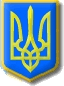 Нетішинська міська рада Хмельницької області Р І Ш Е Н Н Ядвадцять ______________ сесії Нетішинської міської радиVІІ скликання______.2017				Нетішин				      № __/____Про затвердження Порядку та нормативу відрахування до бюджету міста Нетішин частини чистого прибутку (доходу) підприємствами, що належать до комунальної власності територіальної громади міста Нетішин у 2017 роціВідповідно до пункту 29 частини 1 статті 26, пункту 3  частини 4 статті 42 Закону України "Про місцеве самоврядування в Україні", пункту 35 частини 1 статті 64 Бюджетного кодексу України та статті 142 Господарського кодексу України, Нетішинська міська рада    в и р і ш и л а:1. Затвердити Порядок відрахування до бюджету міста Нетішин частини чистого прибутку (доходу) підприємствами, що належать до комунальної власності територіальної громади міста Нетішин у 2017 році, що додається.2. Установити норматив відрахування до бюджету міста Нетішин частини чистого прибутку (доходу) підприємствами, що належать до комунальної власності територіальної громади міста Нетішин у 2017 році, у розмірі                   15 відсотків чистого прибутку (доходу).3.Керівникам КП НМР «Торговий центр», КП НМР «Нетішинський міський ринок», КП НМР «Житлово-комунальне об’єднання», КП НМР «Благоустрій», КП «Книги», КП «Бюро технічної інвентаризації», КП НМР «Агенція місцевого розвитку», редакції газети «Нетішинський вісник» забезпечити надходження до бюджету міста частини чистого прибутку (доходу) підприємствами, що належать до комунальної власності територіальної громади міста Нетішин.4.Нетішинському відділенню Славутської ОДПІ ГУ ДФС у Хмельницькій області забезпечити контроль за повнотою і своєчасністю відрахування до бюджету міста Нетішин господарськими підприємствами частини чистого прибутку (доходу) підприємствами, що належать до комунальної власності  територіальної громади міста Нетішин.25.Контроль за виконанням цього рішення покласти на постійну комісію міської ради з питань бюджету, фінансів, податкової та тарифної політики (Самохіна М.О.) та заступника міського голови Романюка І.В.Міський голова									О.О.СупрунюкЗАТВЕРДЖЕНОрішенням двадцять ______ сесії Нетішинської міської ради VІІ скликання_____.2017 № __/______Порядок відрахування до бюджету міста Нетішин частини чистого прибутку (доходу) підприємствами, що належать до комунальної власності територіальної громади міста Нетішин у 2017 році1. Цей Порядок визначає механізм відрахування до бюджету міста Нетішин частини чистого прибутку (доходу) КП НМР «Торговий центр»,                 КП НМР «Нетішинський міський ринок», КП НМР «Житлово-комунальне об’єднання», КП НМР «Благоустрій», КП «Книги», КП «Бюро технічної інвентаризації», КП НМР «Агенція місцевого розвитку», редакції газети «Нетішинський вісник» у 2017 році (далі - підприємства, що належать до комунальної власності територіальної громади міста Нетішин).2. Підприємства, що належать до комунальної власності територіальної громади міста Нетішин, сплачують до загального фонду бюджету міста частину чистого прибутку (доходу) за результатами фінансово-господарської діяльності у 2016 році та наростаючим підсумком щоквартальної фінансово-господарської діяльності у 2017 році відповідно до нормативу, затвердженого рішенням міської ради.3. Частина чистого прибутку (доходу), що підлягає сплаті до бюджету міста Нетішин, визначається підприємства, що належать до комунальної власності територіальної громади міста Нетішин, відповідно до форми розрахунку, встановленої Державною фіскальною службою, та зазначається у декларації з податку на прибуток підприємства.Розрахунок частини чистого прибутку (доходу) разом з фінансовою звітністю, складеною відповідно до положень (стандартів) бухгалтерського обліку, подається підприємствами, що належать до комунальної власності територіальної громади міста Нетішин, до органів державної податкової служби у строк, передбачений для подання декларації з податку на прибуток підприємств.4. Частина чистого прибутку (доходу) сплачується у строки, встановлені для сплати податку на прибуток підприємства, і зараховується на відповідний рахунок з обліку надходжень до бюджету міста Нетішин, відкритий у органах Державної казначейської служби.5. Інформацію про нарахування та сплату частини чистого прибутку (доходу) відповідно до цього Порядку підприємства, що належать до комунальної власності територіальної громади міста Нетішин, подають фінансовому управлінню виконавчого комітету міської ради щокварталу                до 10 числа місяця, наступного за звітним кварталом.6. Фінансове управління виконавчого комітету міської ради щокварталу до 25 числа місяця наступного за звітним кварталом, інформує міську раду про надходження до бюджету міста Нетішин відрахувань частини прибутку (доходу) підприємства, що належать до комунальної власності територіальної громади міста Нетішин.